Appendix AFigure 1Appendix BFigure 2Statement of Operations June 30, 2010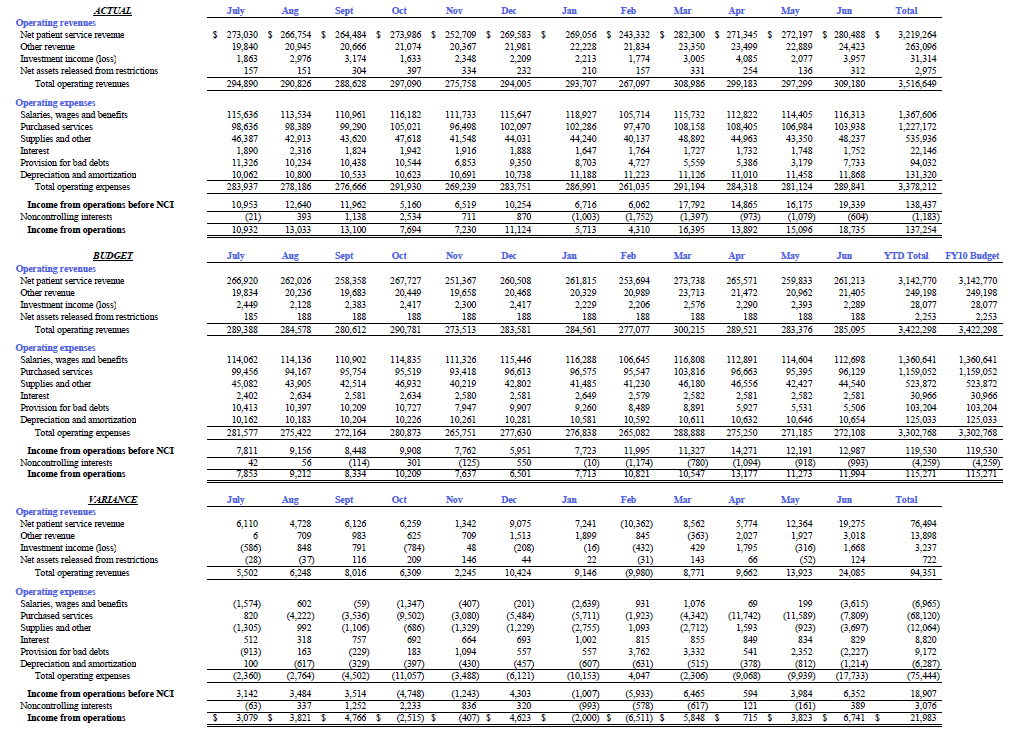 Appendix CFigure 3Balance Sheet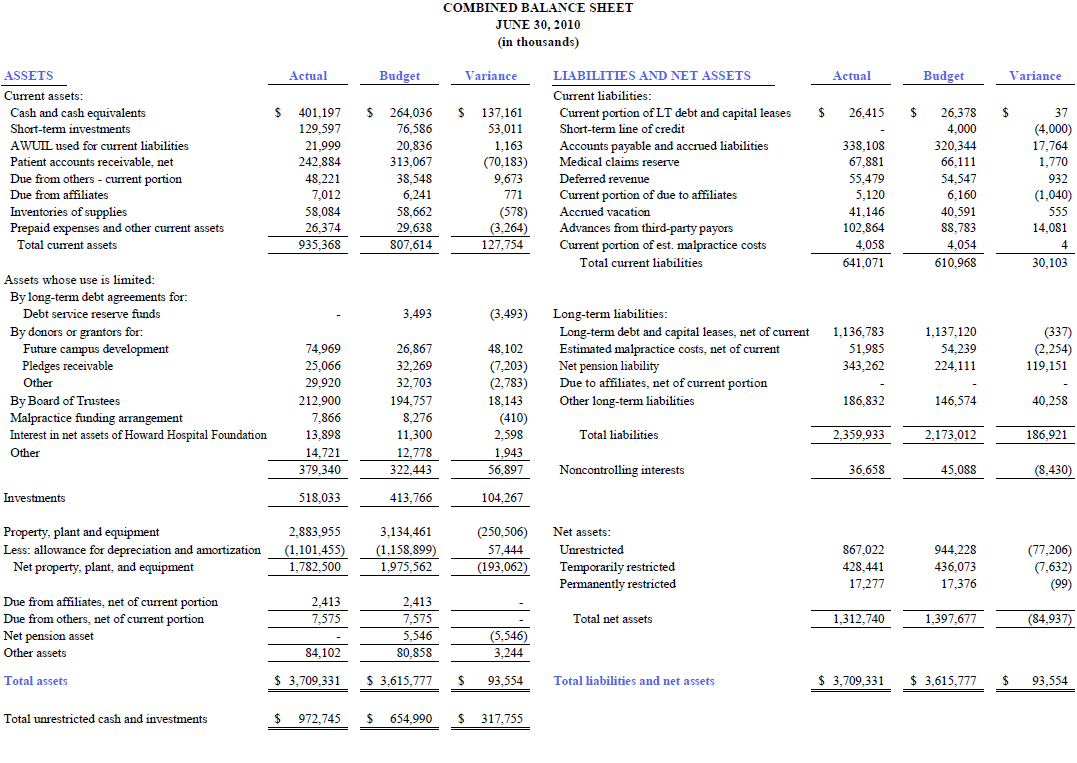 Appendix DFigure 4Statement of Cash Flows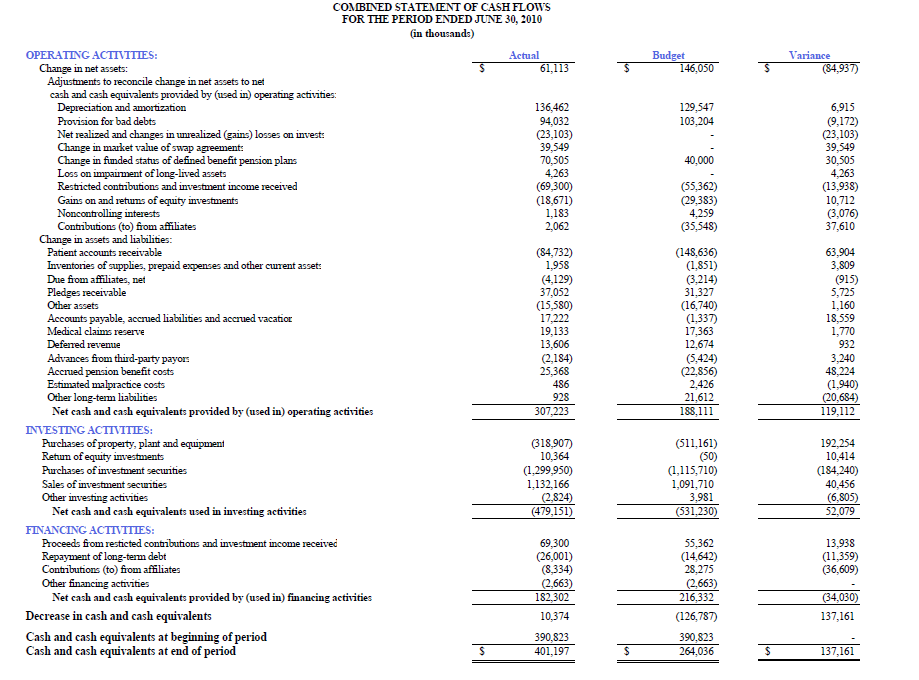 Appendix E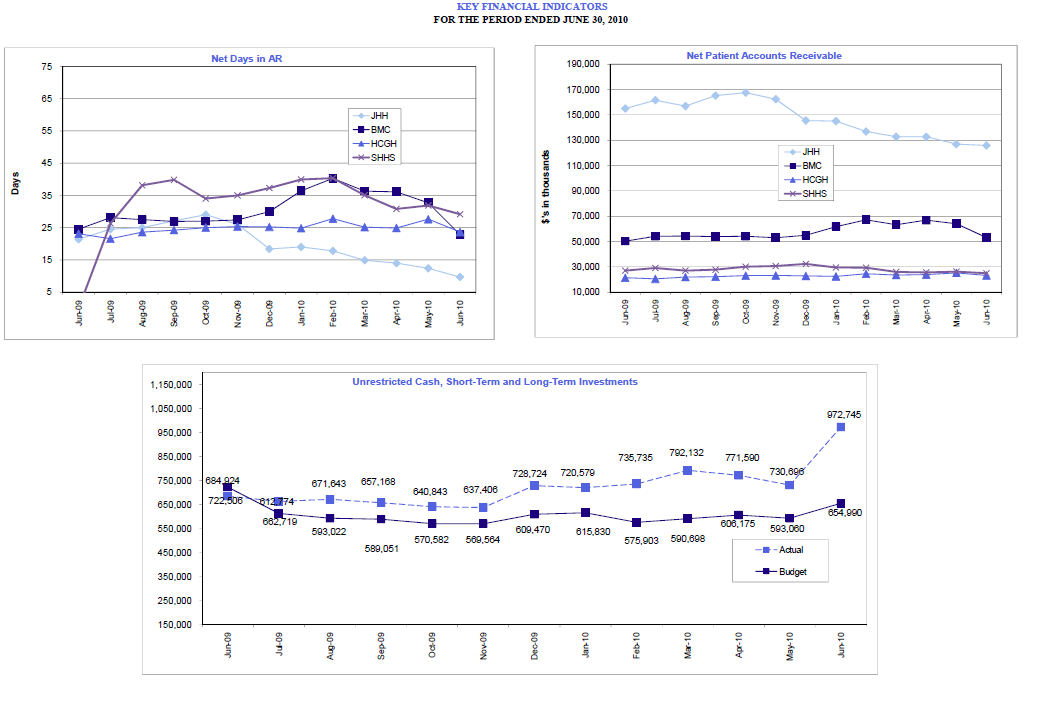 Summary Period End June 30, 2010 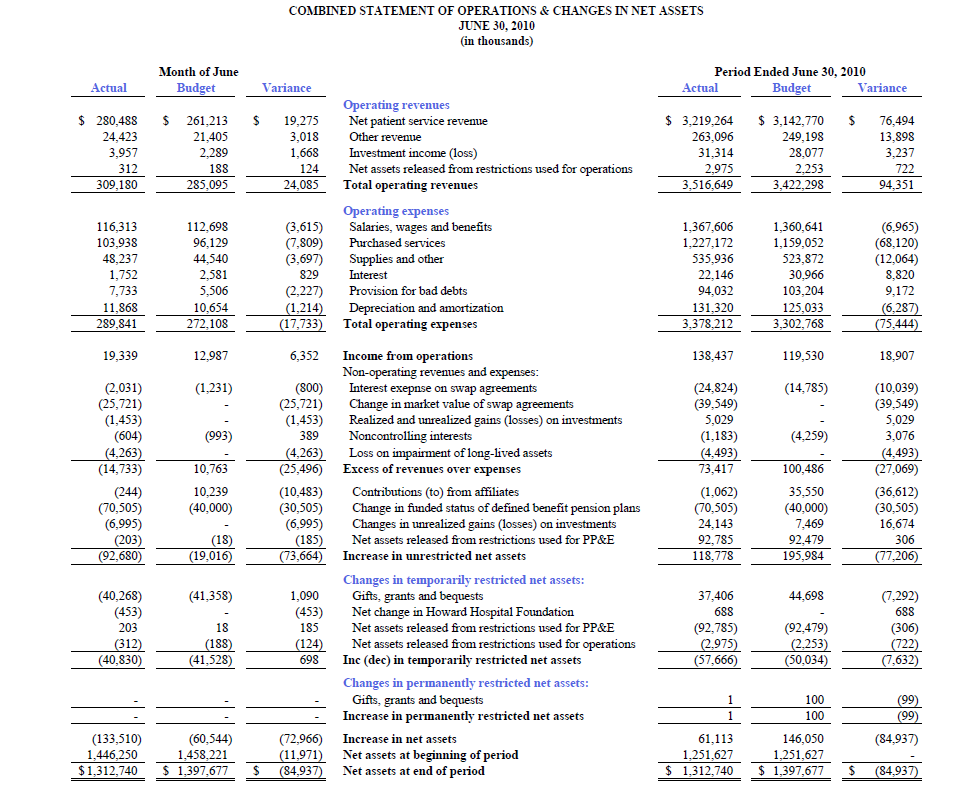 